lMADONAS NOVADA PAŠVALDĪBA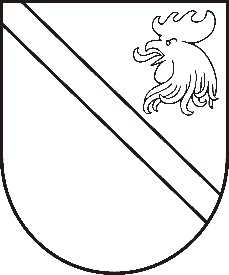 Reģ. Nr. 90000054572Saieta laukums 1, Madona, Madonas novads, LV-4801 t. 64860090, e-pasts: pasts@madona.lv ___________________________________________________________________________MADONAS NOVADA PAŠVALDĪBAS DOMESLĒMUMSMadonā2020.gada 21.jūlijā									           Nr.263									     (protokols Nr.14, 11.p.)Par oficiālā vietvārda piešķiršanuMadonas novada pašvaldībā saņemts Valsts valodas centra 2020.gada 8.maija atzinums Nr.1-16.1/98 ,,Par  oficiālā vietvārda piešķiršanu”, ar lūgumu piešķirt oficiālu nosaukumu šajā atzinumā minētajam Madonas novada Vestienas pagasta teritorijā esošajam ūdensobjektam – dzirnavezeram ar objekta ID 11322 Vietvārdu datubāzē (https://vietvardi.lgia.gov.lv/vv/to_www_obj.objekts?p_id=11322) – oficiālais vietvārds Ilziņš.Saskaņā ar Vietvārdu informācijas noteikumu 24. punktu, 31.2. apakšpunktu un 62. punktu oficiālos vietvārdus cilvēka veidotiem objektiem piešķir pašvaldības, pamatojoties uz Valsts valodas centra atzinumu. Tā kā nosaukums "Ilziņa ezers" ir iekļauts Civillikuma 1. pielikumā "Publisko ezeru un upju saraksts", šī objekta oficiālais nosaukums ir nepieciešams Civillikuma pielikumu grozījumu sagatavošanai.Pamatojoties uz likuma “Par pašvaldībām” 21. panta pirmās daļas 27. punktu, Ministru kabineta 2012. gada 10. janvāra noteikumu Nr. 50 "Vietvārdu informācijas noteikumi" 3. punktu, 4.1. apakšpunktu, 5., 6. punktu, 18.11., 24.3., 28.2. un 31.2. apakšpunktu,  62. punktu, Valsts valodas centra 08.05.2020. atzinumu Nr.1-16.1/98, nepieciešamību piešķirt oficiālu nosaukumu Madonas novada Vestienas pagasta teritorijā esošajam ūdensobjektam, atklāti balsojot: PAR – 12 (Artūrs Čačka, Andris Dombrovskis, Zigfrīds Gora, Antra Gotlaufa, Gunārs Ikaunieks, Valda Kļaviņa, Agris Lungevičs, Ivars Miķelsons, Andris Sakne, Inese Strode, Aleksandrs Šrubs, Gatis Teilis), PRET – NAV, ATTURAS – NAV, Madonas novada pašvaldības dome NOLEMJ:Piešķirt Madonas novada Vestienas pagasta teritorijā esošajam ūdensobjektam – dzirnavezeram ar objekta ID 11322 Vietvārdu datubāzē (https://vietvardi.lgia.gov.lv/vv/to_www_obj.objekts?p_id=11322) – oficiālu nosaukumu Ilziņš.Uzdot sabiedrisko attiecību vecākajai speciālistei Ilzei Riekstiņai publicēt informāciju par pieņemto lēmumu pašvaldības oficiālajā mājas lapā un informatīvajā izdevumā  “Madonas novada Vēstnesis”.Uzdot lietvedības nodaļas vadītājai Dacei Cipulei piecu darba dienu laikā pēc Madonas novada pašvaldības domes sēdes protokola parakstīšanas lēmuma kopiju vai izrakstu nosūtīt Latvijas Ģeotelpiskās informācijas aģentūrai elektroniski uz adresi info@lgia.gov.lv.Domes priekšsēdētājs								         A.LungevičsA.Vāvere 29336590